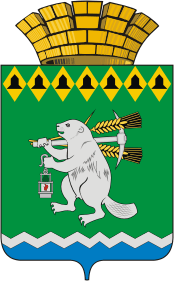 Дума Артемовского городского округаVII созыв34 заседание (внеочередное)       РЕШЕНИЕот 07 декабря 2023 года                                        			                № 369О повестке 34  заседания (внеочередного) Думы Артемовского городского округаВ соответствии со статьей 11 Регламента Думы Артемовского городского округа, принятого решением Думы от 13 октября 2016 года   № 11,Дума Артемовского городского округа РЕШИЛА:Утвердить повестку 34 заседания (внеочередного) Думы Артемовского городского округа:О внесении изменений в решение Думы Артемовского городского округа от 15.12.2022 № 230 «Об утверждении бюджета Артемовского городского округа на 2023 год и плановый период 2024 и 2025 годов». Докладывает Наталия Николаевна Шиленко, начальник Финансового управления Администрации Артемовского городского округа.Содокладчик Денис Сергеевич Авдеев, председатель Счетной палаты Артемовского городского округа. Председатель ДумыАртемовского городского округа 		                                     В.С.Арсенов